张店区人民政府和平街道办事处2022年政府信息公开工作年度报告本报告根据《中华人民共和国政府信息公开条例》《中华人民共和国政府信息公开工作年度报告格式》等编制，主要包括：总体情况、主动公开政府信息情况、收到和处理政府信息公开申请情况、因政府信息公开工作被申请行政复议和提起行政诉讼情况、存在的主要问题及改进情况、其他需要报告的事项等6部分。报告中所列数据统计期限为2022年1月1日至2022年12月31日。如对报告内容有疑问，请与张店区和平街道办事处联系（地址：淄博市张店区南西四路16号；邮编：255000；电话：0533-2216633；邮箱：zdqhpjdbdzb@zb.shandong.cn）。一、总体情况2022年，和平街道始终坚持以习近平新时代中国特色社会主义思想为指导，深入贯彻《中华人民共和国政府信息公开条例》，坚持以公开为常态、不公开为例外，及时主动向社会公开相关政策并进行解读，积极回应市民关切，有效提高了政府信息公开工作水平，进一步增强人民群众幸福感和获得感。主动公开。和平街道办事处高度重视政府信息公开工作，建立了主要领导负总责、分管领导直接抓、党政办总牵头、各委办各司其职的“一级抓一级、层层抓落实”的工作格局，为深化政府信息公开工作提供了强有力的保证。2022年，我街道严格贯彻落实《中华人民共和国政府信息公开条例》的相关要求，进一步完善政府信息公开制度建设，主动公开政府信息87条，包括政策解读、重点领域信息公开等，及时更新张店区人民政府政府信息公开指南，对于群众诉求，确保按时回复。依申请公开。2022年收到依申请公开事项1件，同比去年增加100%。主要涉及小区业主违法养鸡问题，已按时答复，未收取任何材料费用。2022年未收到依申请公开事项，未收到政府信息公开行政复议、行政诉讼。政府信息管理。根据《中华人民共和国政府信息公开条例》要求，我街道进一步完善政府信息公开保密审查机制，规范审查程序，落实审查责任，设立政务信息公开台账，按照“谁提供、谁审核、谁公开”的原则，对公开内容和保密性进行审查。同时，持续梳理信息公开目录和事项清单，确保公开信息依法、及时、全面、合理。政务信息公开平台建设。根据和平街道政务公开工作领导小组办公室统一部署，优化街道政务公开网站栏目设置，注重发布内容图文并茂。“和平街道便民服务平台”公众号及时更新发布最新时事要闻、街道工作动态，让街道政务工作信息更加透明，内容更加符合群众需求。5.监督保障。建立健全政府信息公开工作考核制度、社会评议制度和责任追究制度，定期对政府信息公开工作进行考核、评议，落实季度政务公开培训会议成效，确保政府信息公开申请登记、审核、办理、答复等各项工作按时按质完成。二、主动公开政府信息情况三、收到和处理政府信息公开申请情况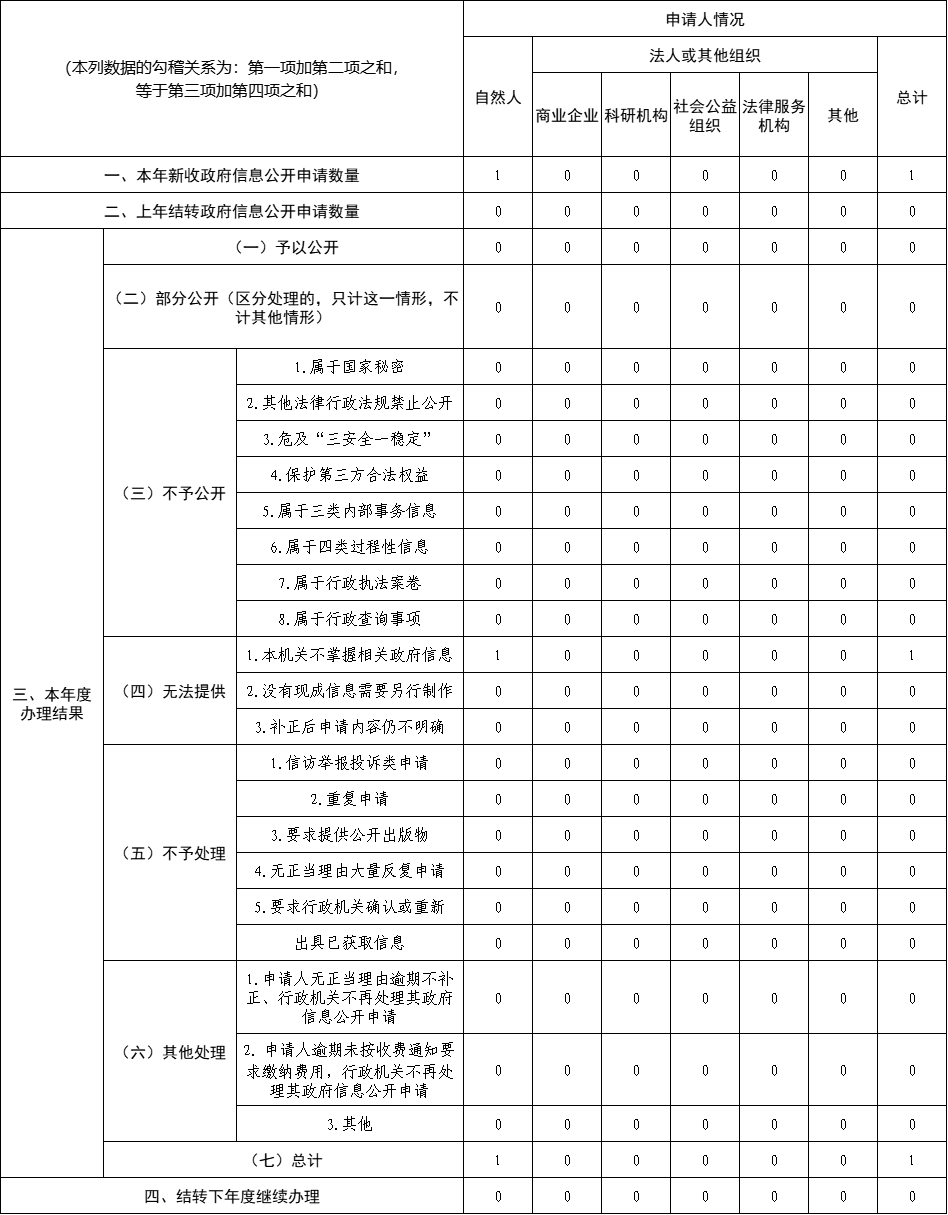 因政府信息公开工作被申请行政复议、提起行政诉讼情况五、存在的主要问题及改进情况2022年，和平街道政府信息公开工作取得一定成效，但与上级要求和群众期盼相比，还存在一定的差距和不足。一是政府信息公开形式不够丰富；二是政策解读方式创新不足；三是对群众关注问题解读不够深入。对此，我街道于年初梳理政务公开工作各项要求，按季度协同各委办负责人员对政务公开工作开展学习，政务公开工作领导小组进一步完善工作机制、优化人员安排、理顺公开流程，加强政务公开平台管理，推进政务公开网络信息发布和维护更新等工作高质量落实。六、其他需要报告事项1.依据《政府信息公开信息处理费管理办法》规定，2022年和平街道办事处未收取信息处理费。2.2022年收到人大代表建议1件，政协委员提案0件，主要涉及空置地利用问题，已解决采纳。3.2022年和平街道深刻贯彻落实《2022年淄博市张店区政务公开工作方案》，按照其总体要求完成各项工作任务，积极参与协同配合，真正做到业务工作推进到哪里，政务公开就跟进到哪里。在完成和平街道政务公开工作台账的同时，加大政务公开业务知识和工作技能全员培训力度，提升工作能力水平，确保政策解读、依申请公开等工作正常开展，保障政务公开工作量质齐飞。张店区和平街道办事处  2023年1月19日    第二十条第（一）项第二十条第（一）项第二十条第（一）项第二十条第（一）项信息内容本年制发件数本年废止件数现行有效件数规章000行政规范性文件000第二十条第（五）项第二十条第（五）项第二十条第（五）项第二十条第（五）项信息内容本年处理决定数量本年处理决定数量本年处理决定数量行政许可000第二十条第（六）项第二十条第（六）项第二十条第（六）项第二十条第（六）项信息内容本年处理决定数量本年处理决定数量本年处理决定数量行政处罚000行政强制000第二十条第（八）项第二十条第（八）项第二十条第（八）项第二十条第（八）项信息内容本年收费金额（单位：万元）本年收费金额（单位：万元）本年收费金额（单位：万元）行政事业性收费000行政复议行政复议行政复议行政复议行政复议行政诉讼行政诉讼行政诉讼行政诉讼行政诉讼行政诉讼行政诉讼行政诉讼行政诉讼行政诉讼结果维持结果纠正其他结果尚未审结总计未经复议直接起诉未经复议直接起诉未经复议直接起诉未经复议直接起诉未经复议直接起诉复议后起诉复议后起诉复议后起诉复议后起诉复议后起诉结果维持结果纠正其他结果尚未审结总计结果维持结果纠正其他结果尚未审结总计结果维持结果纠正其他结果尚未审结总计000000000000000